Staj yapılacak kurum tarafından staj sonrasında doldurulacak ve kapalı zarfta teslim edilecektir.This will be filled and delivered in a sealed envelope in after the internship by the institution in which the internship will be performed.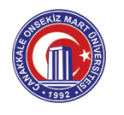 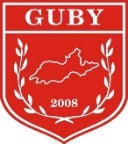 ÇANAKKALE ONSEKİZ MART ÜNİVERSİTESİGÖKÇEADA UYGULAMALI BİLİMLER YÜKSEKOKULUİŞLETME DEĞERLENDİRME FORMU(GİZLİDİR)CANAKKALE ONSEKIZ MART UNIVERSITYGOKCEADA SCHOOL OF APPLIED SCIENCESWORKPLACE EVALUATION FORM(CLASSIFIED)I. ÖĞRENCİ BİLGİLERİ/STUDENT INFORMATIONI. ÖĞRENCİ BİLGİLERİ/STUDENT INFORMATIONI. ÖĞRENCİ BİLGİLERİ/STUDENT INFORMATIONI. ÖĞRENCİ BİLGİLERİ/STUDENT INFORMATIONI. ÖĞRENCİ BİLGİLERİ/STUDENT INFORMATIONI. ÖĞRENCİ BİLGİLERİ/STUDENT INFORMATIONI. ÖĞRENCİ BİLGİLERİ/STUDENT INFORMATIONAdı-/Name:Adı-/Name:Adı-/Name:Soyadı/Surname:Soyadı/Surname:Soyadı/Surname:Soyadı/Surname:Öğrenci No/Student ID No:Öğrenci No/Student ID No:Öğrenci No/Student ID No:Bölüm/Department:Sınıfı/Grade:Bölüm/Department:Sınıfı/Grade:Bölüm/Department:Sınıfı/Grade:Bölüm/Department:Sınıfı/Grade:Yazışma Adresi/Contact Address:Yazışma Adresi/Contact Address:Yazışma Adresi/Contact Address:Tel. (Ev/Home):Cep telefonu/Cell phone:E-mail:Tel. (Ev/Home):Cep telefonu/Cell phone:E-mail:Tel. (Ev/Home):Cep telefonu/Cell phone:E-mail:Tel. (Ev/Home):Cep telefonu/Cell phone:E-mail:Staj Süresi/Duration of Internship:Staj Süresi/Duration of Internship:Staj Süresi/Duration of Internship:Staj Süresi/Duration of Internship:Staj Süresi/Duration of Internship:Staj Süresi/Duration of Internship:Staj Süresi/Duration of Internship:Staj Türü (imalat ya da hizmet)/Type of the Internship (production or service):Staj Türü (imalat ya da hizmet)/Type of the Internship (production or service):Staj Türü (imalat ya da hizmet)/Type of the Internship (production or service):Staj Türü (imalat ya da hizmet)/Type of the Internship (production or service):Staj Türü (imalat ya da hizmet)/Type of the Internship (production or service):Staj Türü (imalat ya da hizmet)/Type of the Internship (production or service):Staj Türü (imalat ya da hizmet)/Type of the Internship (production or service):II. STAJ YAPILACAK KURUMUN/THE INSTITUTION’SII. STAJ YAPILACAK KURUMUN/THE INSTITUTION’SII. STAJ YAPILACAK KURUMUN/THE INSTITUTION’SII. STAJ YAPILACAK KURUMUN/THE INSTITUTION’SII. STAJ YAPILACAK KURUMUN/THE INSTITUTION’SII. STAJ YAPILACAK KURUMUN/THE INSTITUTION’SII. STAJ YAPILACAK KURUMUN/THE INSTITUTION’SAdı/Name of the Institution:Adı/Name of the Institution:Adı/Name of the Institution:Adı/Name of the Institution:Adı/Name of the Institution:Adı/Name of the Institution:Adı/Name of the Institution:Adres/Address:Adres/Address:Adres/Address:Adres/Address:Adres/Address:Adres/Address:Adres/Address:Tel/Phone:                                         Fax:                                            E-mail:Tel/Phone:                                         Fax:                                            E-mail:Tel/Phone:                                         Fax:                                            E-mail:Tel/Phone:                                         Fax:                                            E-mail:Tel/Phone:                                         Fax:                                            E-mail:Tel/Phone:                                         Fax:                                            E-mail:Tel/Phone:                                         Fax:                                            E-mail:Yetkili Staj Sorumlusunun Adı-Soyadı/Name-Surname of the Staff Responsible for Internship:Yetkili Staj Sorumlusunun Adı-Soyadı/Name-Surname of the Staff Responsible for Internship:Yetkili Staj Sorumlusunun Adı-Soyadı/Name-Surname of the Staff Responsible for Internship:Yetkili Staj Sorumlusunun Adı-Soyadı/Name-Surname of the Staff Responsible for Internship:Yetkili Staj Sorumlusunun Adı-Soyadı/Name-Surname of the Staff Responsible for Internship:Yetkili Staj Sorumlusunun Adı-Soyadı/Name-Surname of the Staff Responsible for Internship:Yetkili Staj Sorumlusunun Adı-Soyadı/Name-Surname of the Staff Responsible for Internship:Staj Başlama Tarihi/Beginning Date:Staj Başlama Tarihi/Beginning Date:Staj Başlama Tarihi/Beginning Date:Staj Başlama Tarihi/Beginning Date:Staj Başlama Tarihi/Beginning Date:Staj Başlama Tarihi/Beginning Date:Staj Başlama Tarihi/Beginning Date:Staj Bitiş Tarihi/Completion Date:Staj Bitiş Tarihi/Completion Date:Staj Bitiş Tarihi/Completion Date:Staj Bitiş Tarihi/Completion Date:Staj Bitiş Tarihi/Completion Date:Staj Bitiş Tarihi/Completion Date:Staj Bitiş Tarihi/Completion Date:III-DEĞERLENDİRME/EVALUATIONIII-DEĞERLENDİRME/EVALUATIONIII-DEĞERLENDİRME/EVALUATIONIII-DEĞERLENDİRME/EVALUATIONIII-DEĞERLENDİRME/EVALUATIONIII-DEĞERLENDİRME/EVALUATIONIII-DEĞERLENDİRME/EVALUATIONA. Kişisel Değerlendirme/Personal EvaluationA. Kişisel Değerlendirme/Personal EvaluationA. Kişisel Değerlendirme/Personal EvaluationA. Kişisel Değerlendirme/Personal EvaluationA. Kişisel Değerlendirme/Personal EvaluationA. Kişisel Değerlendirme/Personal EvaluationA. Kişisel Değerlendirme/Personal EvaluationİyiİyiYeterliZayıfGözlenmediGoodGoodSatisfactoryPoorNotObservedKendine güvenSelf confidenceİnisiyatifInitiativeİşine gösterdiği özenInterest work attitudeÜstüyle iletişimiCommunication with superiorsİşe devamda titizliğiAttendance at workSorumluluk almaTaking responsibilityGörevini yerine getirmeFulfilling the dutiesÇalışma hızı ve zamanını değerlendirmeWork efficiency and time managementUygun malzeme kullanma becerisiAppropriate material usage skillsBilgiyi uygulamaya dökme becerisiPractice and knowledge combination skillİşi algılama ve öneri getirebilmePerception of work and ağabeylity to suggestStajın ilk gününden son gününe kadar gösterdiği profesyonel gelişimProfessional development displayed from the first day to the last day the internshipTakım çalışmasına ve iş bölümüne yatkınlıkInclined to team work and division of laborGenel DeğerlendirmeOverall EvaluationB. Stajyerin staj süresince toplam staj süresinin %20’sinden fazla devamsızlığı var mıdır?     Has there been absence of the intern more than 20% of the internship period?(  ) Evet/Yes   …………………. gün-toplam/days-total(  ) Hayır/NoB. Stajyerin staj süresince toplam staj süresinin %20’sinden fazla devamsızlığı var mıdır?     Has there been absence of the intern more than 20% of the internship period?(  ) Evet/Yes   …………………. gün-toplam/days-total(  ) Hayır/NoB. Stajyerin staj süresince toplam staj süresinin %20’sinden fazla devamsızlığı var mıdır?     Has there been absence of the intern more than 20% of the internship period?(  ) Evet/Yes   …………………. gün-toplam/days-total(  ) Hayır/NoB. Stajyerin staj süresince toplam staj süresinin %20’sinden fazla devamsızlığı var mıdır?     Has there been absence of the intern more than 20% of the internship period?(  ) Evet/Yes   …………………. gün-toplam/days-total(  ) Hayır/NoB. Stajyerin staj süresince toplam staj süresinin %20’sinden fazla devamsızlığı var mıdır?     Has there been absence of the intern more than 20% of the internship period?(  ) Evet/Yes   …………………. gün-toplam/days-total(  ) Hayır/NoB. Stajyerin staj süresince toplam staj süresinin %20’sinden fazla devamsızlığı var mıdır?     Has there been absence of the intern more than 20% of the internship period?(  ) Evet/Yes   …………………. gün-toplam/days-total(  ) Hayır/NoB. Stajyerin staj süresince toplam staj süresinin %20’sinden fazla devamsızlığı var mıdır?     Has there been absence of the intern more than 20% of the internship period?(  ) Evet/Yes   …………………. gün-toplam/days-total(  ) Hayır/NoC. Lütfen eleştirilerinizi ve stajyer öğrencinin gelişimiyle ilgili tavsiyelerinizi belirtiniz.     Please state your comments and suggestions on the progress of the intern.C. Lütfen eleştirilerinizi ve stajyer öğrencinin gelişimiyle ilgili tavsiyelerinizi belirtiniz.     Please state your comments and suggestions on the progress of the intern.C. Lütfen eleştirilerinizi ve stajyer öğrencinin gelişimiyle ilgili tavsiyelerinizi belirtiniz.     Please state your comments and suggestions on the progress of the intern.C. Lütfen eleştirilerinizi ve stajyer öğrencinin gelişimiyle ilgili tavsiyelerinizi belirtiniz.     Please state your comments and suggestions on the progress of the intern.C. Lütfen eleştirilerinizi ve stajyer öğrencinin gelişimiyle ilgili tavsiyelerinizi belirtiniz.     Please state your comments and suggestions on the progress of the intern.C. Lütfen eleştirilerinizi ve stajyer öğrencinin gelişimiyle ilgili tavsiyelerinizi belirtiniz.     Please state your comments and suggestions on the progress of the intern.C. Lütfen eleştirilerinizi ve stajyer öğrencinin gelişimiyle ilgili tavsiyelerinizi belirtiniz.     Please state your comments and suggestions on the progress of the intern.D. Bu stajyeri tekrar çalıştırmayı düşünür müsünüz? Yanıtınız Hayır ise, lütfen nedenini açıklayınız.     Would you consider employing this intern again? If your answer is No, please explain.(  ) Evet/Yes(  ) Hayır/NoD. Bu stajyeri tekrar çalıştırmayı düşünür müsünüz? Yanıtınız Hayır ise, lütfen nedenini açıklayınız.     Would you consider employing this intern again? If your answer is No, please explain.(  ) Evet/Yes(  ) Hayır/NoD. Bu stajyeri tekrar çalıştırmayı düşünür müsünüz? Yanıtınız Hayır ise, lütfen nedenini açıklayınız.     Would you consider employing this intern again? If your answer is No, please explain.(  ) Evet/Yes(  ) Hayır/NoD. Bu stajyeri tekrar çalıştırmayı düşünür müsünüz? Yanıtınız Hayır ise, lütfen nedenini açıklayınız.     Would you consider employing this intern again? If your answer is No, please explain.(  ) Evet/Yes(  ) Hayır/NoD. Bu stajyeri tekrar çalıştırmayı düşünür müsünüz? Yanıtınız Hayır ise, lütfen nedenini açıklayınız.     Would you consider employing this intern again? If your answer is No, please explain.(  ) Evet/Yes(  ) Hayır/NoD. Bu stajyeri tekrar çalıştırmayı düşünür müsünüz? Yanıtınız Hayır ise, lütfen nedenini açıklayınız.     Would you consider employing this intern again? If your answer is No, please explain.(  ) Evet/Yes(  ) Hayır/NoD. Bu stajyeri tekrar çalıştırmayı düşünür müsünüz? Yanıtınız Hayır ise, lütfen nedenini açıklayınız.     Would you consider employing this intern again? If your answer is No, please explain.(  ) Evet/Yes(  ) Hayır/NoE. Gelecek yıl Gökçeada Uygulamalı Bilimler Yüksekokulundan stajyer çalıştırmak ister misiniz? Yanıtınız Hayır ise, lütfen nedenini açıklayınız.       Would you consider employing intern from our school next year? If your answer is No, please explain.(  ) Evet/Yes(  ) Hayır/NoE. Gelecek yıl Gökçeada Uygulamalı Bilimler Yüksekokulundan stajyer çalıştırmak ister misiniz? Yanıtınız Hayır ise, lütfen nedenini açıklayınız.       Would you consider employing intern from our school next year? If your answer is No, please explain.(  ) Evet/Yes(  ) Hayır/NoE. Gelecek yıl Gökçeada Uygulamalı Bilimler Yüksekokulundan stajyer çalıştırmak ister misiniz? Yanıtınız Hayır ise, lütfen nedenini açıklayınız.       Would you consider employing intern from our school next year? If your answer is No, please explain.(  ) Evet/Yes(  ) Hayır/NoE. Gelecek yıl Gökçeada Uygulamalı Bilimler Yüksekokulundan stajyer çalıştırmak ister misiniz? Yanıtınız Hayır ise, lütfen nedenini açıklayınız.       Would you consider employing intern from our school next year? If your answer is No, please explain.(  ) Evet/Yes(  ) Hayır/NoE. Gelecek yıl Gökçeada Uygulamalı Bilimler Yüksekokulundan stajyer çalıştırmak ister misiniz? Yanıtınız Hayır ise, lütfen nedenini açıklayınız.       Would you consider employing intern from our school next year? If your answer is No, please explain.(  ) Evet/Yes(  ) Hayır/NoE. Gelecek yıl Gökçeada Uygulamalı Bilimler Yüksekokulundan stajyer çalıştırmak ister misiniz? Yanıtınız Hayır ise, lütfen nedenini açıklayınız.       Would you consider employing intern from our school next year? If your answer is No, please explain.(  ) Evet/Yes(  ) Hayır/NoE. Gelecek yıl Gökçeada Uygulamalı Bilimler Yüksekokulundan stajyer çalıştırmak ister misiniz? Yanıtınız Hayır ise, lütfen nedenini açıklayınız.       Would you consider employing intern from our school next year? If your answer is No, please explain.(  ) Evet/Yes(  ) Hayır/NoDEĞERLENDİRME PUANI/EVALUATION GRADE(Aşağıdaki skalaya göre 0-100 arasında bir puan veriniz/Give a grade from 0-100 on the following scale)0-59: Zayıf/Poor; 60-74: Orta/Satistactory; 75-89: İyi/Good; 90-100: Çok iyi/Excellent……….. puan/gradeDEĞERLENDİRME PUANI/EVALUATION GRADE(Aşağıdaki skalaya göre 0-100 arasında bir puan veriniz/Give a grade from 0-100 on the following scale)0-59: Zayıf/Poor; 60-74: Orta/Satistactory; 75-89: İyi/Good; 90-100: Çok iyi/Excellent……….. puan/gradeDEĞERLENDİRME PUANI/EVALUATION GRADE(Aşağıdaki skalaya göre 0-100 arasında bir puan veriniz/Give a grade from 0-100 on the following scale)0-59: Zayıf/Poor; 60-74: Orta/Satistactory; 75-89: İyi/Good; 90-100: Çok iyi/Excellent……….. puan/gradeDEĞERLENDİRME PUANI/EVALUATION GRADE(Aşağıdaki skalaya göre 0-100 arasında bir puan veriniz/Give a grade from 0-100 on the following scale)0-59: Zayıf/Poor; 60-74: Orta/Satistactory; 75-89: İyi/Good; 90-100: Çok iyi/Excellent……….. puan/gradeDEĞERLENDİRME PUANI/EVALUATION GRADE(Aşağıdaki skalaya göre 0-100 arasında bir puan veriniz/Give a grade from 0-100 on the following scale)0-59: Zayıf/Poor; 60-74: Orta/Satistactory; 75-89: İyi/Good; 90-100: Çok iyi/Excellent……….. puan/gradeDEĞERLENDİRME PUANI/EVALUATION GRADE(Aşağıdaki skalaya göre 0-100 arasında bir puan veriniz/Give a grade from 0-100 on the following scale)0-59: Zayıf/Poor; 60-74: Orta/Satistactory; 75-89: İyi/Good; 90-100: Çok iyi/Excellent……….. puan/gradeDEĞERLENDİRME PUANI/EVALUATION GRADE(Aşağıdaki skalaya göre 0-100 arasında bir puan veriniz/Give a grade from 0-100 on the following scale)0-59: Zayıf/Poor; 60-74: Orta/Satistactory; 75-89: İyi/Good; 90-100: Çok iyi/Excellent……….. puan/gradeSTAJ YETKİLİSİNİN ONAYI/APPROVAL OF THE AUTHORIZED PERSON FOR INTERNSHIPSTAJ YETKİLİSİNİN ONAYI/APPROVAL OF THE AUTHORIZED PERSON FOR INTERNSHIPSTAJ YETKİLİSİNİN ONAYI/APPROVAL OF THE AUTHORIZED PERSON FOR INTERNSHIPSTAJ YETKİLİSİNİN ONAYI/APPROVAL OF THE AUTHORIZED PERSON FOR INTERNSHIPSTAJ YETKİLİSİNİN ONAYI/APPROVAL OF THE AUTHORIZED PERSON FOR INTERNSHIPSTAJ YETKİLİSİNİN ONAYI/APPROVAL OF THE AUTHORIZED PERSON FOR INTERNSHIPSTAJ YETKİLİSİNİN ONAYI/APPROVAL OF THE AUTHORIZED PERSON FOR INTERNSHIPAdı-Soyadı/Name-Surname:Görevi/Duty:Tarih/Date:İmza/Signature:Kaşe/Stamp:Adı-Soyadı/Name-Surname:Görevi/Duty:Tarih/Date:İmza/Signature:Kaşe/Stamp:Adı-Soyadı/Name-Surname:Görevi/Duty:Tarih/Date:İmza/Signature:Kaşe/Stamp:Adı-Soyadı/Name-Surname:Görevi/Duty:Tarih/Date:İmza/Signature:Kaşe/Stamp:Adı-Soyadı/Name-Surname:Görevi/Duty:Tarih/Date:İmza/Signature:Kaşe/Stamp:Adı-Soyadı/Name-Surname:Görevi/Duty:Tarih/Date:İmza/Signature:Kaşe/Stamp:Adı-Soyadı/Name-Surname:Görevi/Duty:Tarih/Date:İmza/Signature:Kaşe/Stamp:Not: Bu form kapalı zarf içerisinde ve sayfa üzerinde firmanın kaşesi/imzası/mührü yer alacak şekilde teslim edilecektir.Note: This form will be delivered in a sealed envelope with the company's stamp/signature/seal on the page.Not: Bu form kapalı zarf içerisinde ve sayfa üzerinde firmanın kaşesi/imzası/mührü yer alacak şekilde teslim edilecektir.Note: This form will be delivered in a sealed envelope with the company's stamp/signature/seal on the page.Not: Bu form kapalı zarf içerisinde ve sayfa üzerinde firmanın kaşesi/imzası/mührü yer alacak şekilde teslim edilecektir.Note: This form will be delivered in a sealed envelope with the company's stamp/signature/seal on the page.Not: Bu form kapalı zarf içerisinde ve sayfa üzerinde firmanın kaşesi/imzası/mührü yer alacak şekilde teslim edilecektir.Note: This form will be delivered in a sealed envelope with the company's stamp/signature/seal on the page.Not: Bu form kapalı zarf içerisinde ve sayfa üzerinde firmanın kaşesi/imzası/mührü yer alacak şekilde teslim edilecektir.Note: This form will be delivered in a sealed envelope with the company's stamp/signature/seal on the page.Not: Bu form kapalı zarf içerisinde ve sayfa üzerinde firmanın kaşesi/imzası/mührü yer alacak şekilde teslim edilecektir.Note: This form will be delivered in a sealed envelope with the company's stamp/signature/seal on the page.Not: Bu form kapalı zarf içerisinde ve sayfa üzerinde firmanın kaşesi/imzası/mührü yer alacak şekilde teslim edilecektir.Note: This form will be delivered in a sealed envelope with the company's stamp/signature/seal on the page.